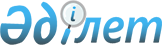 О бюджете сельского округа Оркендеу на 2021-2023 годыРешение Казалинского районного маслихата Кызылординской области от 25 декабря 2020 года № 559. Зарегистрировано Департаментом юстиции Кызылординской области 29 декабря 2020 года № 7991.
      В соответствии с пунктом 2 статьи 75 Кодекса Республики Казахстан от 4 декабря 2008 года "Бюджетный кодекс Республики Казахстан", пункта 2-7 статьи 6 Закона Республики Казахстан от 23 января 2001 года "О местном государственном управлении и самоуправлении в Республике Казахстан", Казалинский районный маслихат РЕШИЛ:
      1. Утвердить бюджет сельского округа Оркендеу на 2021-2023 годы согласно приложениям 1, 2, 3, в том числе на 2021 год в следующих объемах:
      1) доходы – 52846 тысяч тенге, в том числе:
      налоговые поступления – 1801 тысяч тенге;
      поступления трансфертов – 51045 тысяч тенге;
      2) затраты – 52846 тысяч тенге;
      3) чистое бюджетное кредитование – 0;
      бюджетные кредиты – 0;
      погашение бюджетных кредитов – 0;
      4) сальдо по операциям с финансовыми активами – 0;
      приобретение финансовых активов – 0;
      поступления от продажи финансовых активов государства – 0;
      5) дефицит (профицит) бюджета – 0;
      6) финансирование дефицита (использование профицита) бюджета – 0.
      Сноска. Пункт 1 - в редакции решения Казалинского районного маслихата Кызылординской области от 20.07.2021 № 79 (вводится в действие с 01.01.2021).


      2. Учесть, что в районном бюджете на 2021 год за счет средств республиканского бюджета предусмотрены нижеследующие целевые текущие трансферты бюджету сельского округа:
      1) сфера культуры 1430 тысяч тенге.
      2-1. Учесть, что в районном бюджете на 2021 год предусмотрены нижеследующие целевые текущие трансферты бюджету сельского округа:
      1) на расходы по обеспечению деятельности аппарата акима 777 тысяч тенге;
      2) сферу культуры 420 тысяч тенге.
      Сноска. Решение дополнено пунктом 2-1 в соответствии с решением Казалинского районного маслихата Кызылординской области от 12.03.2021 № 40 (вводится в действие с 01.01.2021); с изменением, внесенным решением Казалинского районного маслихата Кызылординской области от 20.07.2021 № 79 (вводится в действие с 01.01.2021).


      3. Настоящее решение вводится в действие с 1 января 2021 года и подлежит официальному опубликованию. Бюджет на 2021 год сельского округа Оркендеу
      Сноска. Приложение 1 - в редакции решения Казалинского районного маслихата Кызылординской области от 20.07.2021 № 79 (вводится в действие с 01.01.2021). Бюджет на 2022 год сельского округа Оркендеу Бюджет на 2023 год сельского округа Оркендеу
					© 2012. РГП на ПХВ «Институт законодательства и правовой информации Республики Казахстан» Министерства юстиции Республики Казахстан
				
      Председатель внеочередной LXХI сессий
Казалинского районного маслихата

А. ОРЫМБАЕВ

      Секретарь Казалинского
районного маслихата

К. НАЗЫМБЕКОВ
Приложение 1 к решениюКазалинского районного маслихатаот 25 декабря 2020 года № 559
Категория
Категория
Категория
Категория
Сумма, 

тысяч тенге
Класс
Класс
Класс
Сумма, 

тысяч тенге
Подкласс
Подкласс
Сумма, 

тысяч тенге
Наименование
Сумма, 

тысяч тенге
1. Доходы
52846
1
Налоговые поступления
1801
04
Hалоги на собственность
1801
1
Hалоги на имущество
15
3
Земельный налог
119
4
Hалог на транспортные средства
1667
4
Поступления трансфертов 
51045
02
Трансферты из вышестоящих органов государственного управления
51045
3
Трансферты из районного (города областного значения) бюджета
51045
Функциональная группа
Функциональная группа
Функциональная группа
Функциональная группа
Администратор бюджетных программ
Администратор бюджетных программ
Администратор бюджетных программ
Программа
Программа
Наименование
Наименование
2. Затраты
52846
01
Государственные услуги общего характера
26957
124
Аппарат акима города районного значения, села, поселка, сельского округа
26957
001
Услуги по обеспечению деятельности акима города районного значения, села, поселка, сельского округа
26537
032
Капитальные расходы подведомственных государственных учреждений и организаций
420
07
Жилищно-коммунальное хозяйство
4570
124
Аппарат акима города районного значения, села, поселка, сельского округа
4570
008
Освещение улиц в населенных пунктах
3099
009
Обеспечение санитарии населенных пунктов
525
011
Благоустройство и озеленение населенных пунктов
946
08
Культура, спорт, туризм и информационное пространство
21319
124
Аппарат акима города районного значения, села, поселка, сельского округа
21319
006
Поддержка культурно-досуговой работы на местном уровне
21319
3. Чистое бюджетное кредитование
0
Бюджетные кредиты
0
Погашение бюджетных кредитов
0
4. Сальдо по операциям с финансовыми активами
0
Приобретение финансовых активов
0
Поступления от продажи финансовых активов государства
0
5. Дефицит (профицит) бюджета
0
6. Финансирование дефицита (использование профицита) бюджета
0Приложение 2 к решениюКазалинского районного маслихатаот 25 декабря 2020 года № 559
Категория
Категория
Категория
Категория
Сумма, 

тысяч тенге
Класс
Класс
Класс
Сумма, 

тысяч тенге
Подкласс
Подкласс
Сумма, 

тысяч тенге
Наименование
Сумма, 

тысяч тенге
1.Доходы
49574
1
Налоговые поступления
1860
04
Hалоги на собственность
1860
1
Hалоги на имущество
16
3
Земельный налог
111
4
Hалог на транспортные средства
1733
4
Поступления трансфертов 
47714
02
Трансферты из вышестоящих органов государственного управления
47714
3
Трансферты из бюджетов городов районного значения, сел, поселков, сельских округов
47714
Функциональная группа
Функциональная группа
Функциональная группа
Функциональная группа
Администратор бюджетных программ
Администратор бюджетных программ
Администратор бюджетных программ
Программа
Программа
Наименование
Наименование
2. Затраты
49574
1
Государственные услуги общего характера
25659
124
Аппарат акима города районного значения, села, поселка, сельского округа
25659
001
Услуги по обеспечению деятельности акима города районного значения, села, поселка, сельского округа
25659
7
Жилищно-коммунальное хозяйство
4752
124
Аппарат акима города районного значения, села, поселка, сельского округа
4752
008
Освещение улиц в населенных пунктах
3222
009
Обеспечение санитарии населенных пунктов
546
011
Благоустройство и озеленение населенных пунктов
984
8
Культура, спорт, туризм и информационное пространство
19163
124
Аппарат акима города районного значения, села, поселка, сельского округа
19163
006
Поддержка культурно-досуговой работы на местном уровне
19163
3. Чистое бюджетное кредитование
0
Бюджетные кредиты
0
Погашение бюджетных кредитов
0
4. Сальдо по операциям с финансовыми активами
0
Приобретение финансовых активов
0
Поступления от продажи финансовых активов государства
0
5. Дефицит (профицит) бюджета
0
6. Финансирование дефицита (использование профицита) бюджета
0Приложение 3 к решениюКазалинского районного маслихатаот 25 декабря 2020 года № 559
Категория
Категория
Категория
Категория
Сумма, 

тысяч тенге
Класс
Класс
Класс
Сумма, 

тысяч тенге
Подкласс
Подкласс
Сумма, 

тысяч тенге
Наименование
Сумма, 

тысяч тенге
1.Доходы
49574
1
Налоговые поступления
1860
04
Hалоги на собственность
1860
1
Hалоги на имущество
16
3
Земельный налог
111
4
Hалог на транспортные средства
1733
4
Поступления трансфертов 
47714
02
Трансферты из вышестоящих органов государственного управления
47714
3
Трансферты из бюджетов городов районного значения, сел, поселков, сельских округов
47714
Функциональная группа
Функциональная группа
Функциональная группа
Функциональная группа
Администратор бюджетных программ
Администратор бюджетных программ
Администратор бюджетных программ
Программа
Программа
Наименование
Наименование
2. Затраты
49574
1
Государственные услуги общего характера
25659
124
Аппарат акима города районного значения, села, поселка, сельского округа
25659
001
Услуги по обеспечению деятельности акима города районного значения, села, поселка, сельского округа
25659
7
Жилищно-коммунальное хозяйство
4752
124
Аппарат акима города районного значения, села, поселка, сельского округа
4752
008
Освещение улиц в населенных пунктах
3222
009
Обеспечение санитарии населенных пунктов
546
011
Благоустройство и озеленение населенных пунктов
984
8
Культура, спорт, туризм и информационное пространство
19163
124
Аппарат акима города районного значения, села, поселка, сельского округа
19163
006
Поддержка культурно-досуговой работы на местном уровне
19163
3. Чистое бюджетное кредитование
0
Бюджетные кредиты
0
Погашение бюджетных кредитов
0
4. Сальдо по операциям с финансовыми активами
0
Приобретение финансовых активов
0
Поступления от продажи финансовых активов государства
0
5. Дефицит (профицит) бюджета
0
6. Финансирование дефицита (использование профицита) бюджета
0